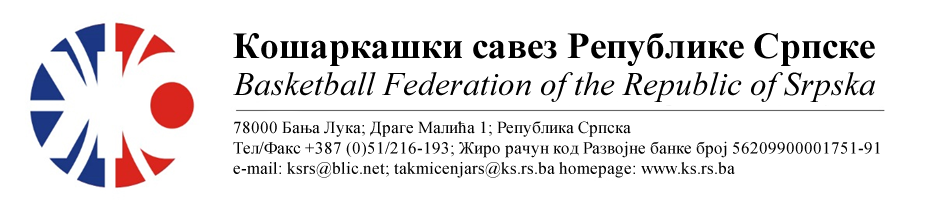 ПРВЕНСТВО РЕПУБЛИКЕ СРПСКЕ ЗА МЛАЂЕ КАТЕГОРИЈЕ
СЕЗОНА 2022/2023МЛАЂИ ПИОНИРИ-ФИНАЛНИ ТУРНИРНАПОМЕНА: Службена лица су обавезна одмах, а најкасније у року 24 часа потврдити делегирање.Делегати образац бр.3 достављајудо 15:00 следећег дана након одигране утакмице на е-маил :komesar@ks.rs.ba .Трошкове превоза службених лица обрачунавати по цијени горива 0.54 КМЗа Комесара турнира одређује се Ћеремиџић Дејан. Комесар турнира се обавезује да уради завршни билтен и достави Комесару такмичења, а комплетну документацију са турнира прослиједи у Канцеларију КСРС.1.ОКК ПРЊАВОРКК ЛЕОТАРМјестоДворанаТерминДелегат: Ћеремиџић ДејанДелегат: Ћеремиџић Дејан1. Кнежевић Дејан2.Богдановић СрђанИст.СарајевоСД Славија06.05.202315:002.ОКК СЛАВИЈА 1996СКК СТУДЕНТ ИГОКЕАМјестоДворанаТерминДелегат: Ћеремиџић Дејан Делегат: Ћеремиџић Дејан 1. Кнежевић Дејан2. Домазет НиколаИст.СарајевоСД Славија06.05.202317:003.ПОРАЖЕНИ 1ПОРАЖЕНИ 2МјестоДворанаТерминДелегат: Ћеремиџић Дејан Делегат: Ћеремиџић Дејан 1. Папаз Данијел2. Богдановић СрђанИст.СарајевоСД Славија07.05.202310:454.ПОБЈЕДНИК 1ПОБЈЕДНИК 2МјестоДворанаТерминДелегат: Ћеремиџић Дејан Делегат: Ћеремиџић Дејан 1. Кнежевић Дејан2. Папаз ДанијелИст.СарајевоСД Славија07.05.202312:30Бијељина,03.05.2023.КОМЕСАР ТАКМИЧЕЊАМиодраг Ивановић ср.